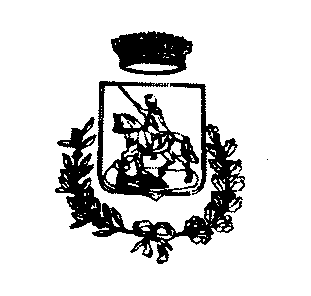 COMUNE DI SEMINARACittà Metropolitana di Reggio Calabria AVVISO PUBBLICO PER LA RICHIESTA DI CONTRIBUTI A VALERE SULFONDO DI SOSTEGNO AI COMUNI MARGINALI DI CUI ALDECRETO DEL PRESIDENTE DEL CONSIGLIO DEI MINISTRI DEL 30 SETTEMBRE 2021INCENTIVI A FONDO PERDUTOPER L'AVVIO DI ATTIVITA' COMMERCIALI, ARTIGIANALI ED AGRICOLEDA UBICARSI NEL TERRITORIO COMUNALE DI SEMINARAIL SINDACOVISTO l'art. 1, comma 196, della legge 30 dicembre 2020, n. 178 secondo cui «Al fine di favorire la coesione sociale e lo sviluppo economico nei comuni particolarmente colpiti dal fenomeno dello spopolamento e per iquali si riscontrano rilevanti carenze di attrattività per la ridotta offerta di servizi materiali e immateriali alle persone e alle attività economiche, nel rispettodella complementarità con la strategia nazionale per le aree interne, il Fondo di cui all'art. 1,comma 65-ter, della legge 27 dicembre 2017, n. 205, è denominato «Fondo di sostegno aicomuni marginali»;VISTO l'art. 1, comma 198, della legge 30 dicembre 2020, n. 178, secondo cui «Il Fondo di cui alcomma 196 è incrementato di 30 milioni di euro per ciascuno degli anni 2021, 2022 e 2023.Tali risorse e quelle di cui all'art. 1, comma 65-sexies, della legge 27 dicembre 2017, n. 205, sono ripartite con decreto del Presidente del Consiglio dei ministri, su proposta del Ministro per il Sude la coesione territoriale, che ne stabilisce i termini e le modalità di accesso e rendicontazione»:VISTO l'art. 1, comma 65-ter, della legge 27 dicembre 2017, n. 205, che istituisce un fondo disostegno alle attività economiche, artigianali e commerciali con una dotazione di 30 milioni di euro per ciascuno degli anni 2020, 2021 e 2022;VISTO l'art. 1, comma 65-sexies, della legge 27 dicembre 2017, n.205;VISTO il Regolamento (UE) n. 1407/2013 della Commissione, del 18 dicembre 2013;PREMESSO che è stato pubblicato il 14 dicembre 2021 in Gazzetta Ufficiale il Decreto delPresidente del Consiglio dei Ministri del 30 settembre 2021 che ripartisce il 'Fondo di sostegno ai comuni marginali' per gli anni 2021-2023 finalizzato a favorire la coesione sociale e lo sviluppo economico nei comuni particolarmente colpiti dal fenomeno dello spopolamento e per i quali siriscontrano rilevanti carenze di attrattività per la ridotta offerta di servizi materiali e immateriali alle persone e alle attività' economiche, nel rispetto della complementarità con la strategia nazionale perle aree interne;ACCLARATO che il Comune di Seminara rientra tra i comuni marginali ed ha ricevuto una assegnazione finanziaria per il triennio 2021-2023 pari a 236.648,26euro, e, quindi, € 78.882,75 per ciascuno degli anni di riferimento;CONSIDERATO che la Giunta Comunale nell'ambito delle opzioni previste e consentite dall'art.1, comma 65-sexies, della legge 27 dicembre 2017, n.205, nella seduta del 29/04/2022 (delibera G.M. n.46) ha stabilito di impiegare integralmente per l’annualità in corso la totalità delle risorse per la categoria d' intervento di cui alle lettera b) e dunque la concessione di contributi per l'avvio delle attività commerciali,artigianali e agricole da ubicarsi nel territorio comunale di Seminara, ovvero a beneficio di coloro che intraprendano nuove attività economiche nel territorio comunale che siano regolarmente costituite ed iscritte nel registro delle imprese, stabilendo che il 35% del finanziamento sia destinato a candidature proposte da parte di imprenditori individuali, anche artigiani da suddividersi in massimo n. 4 contributi di importo pari ad euro 6.902,24 ciascuno.Considerato che la medesima deliberazione della giunta comunale prevede i seguenti indirizzi:"Pur garantendo la partecipazione a tutti i cittadini comunitari, residenti e non nel territorio comunale, indipendentemente dallo stato di disoccupazione, si determina di conferire priorità tramite punteggio aggiuntivo così quantificato:1) ai giovani di età fino a 40 anni non compiuti alla data di emissione del presente avviso ovvero coloro che abbiano compiuto alla medesima data anni 60 e siano attualmente inoccupati (pt. 5); 2) ai soggetti proponenti che favoriscano il lavoro femminile e/o imprese a maggioranza femminile (pt. 5);3) ai progetti che offrano beni o servizi oggettivamente ed attualmentemancanti sul territorio comunale comunque ricadenti con esattezza nell'ambito del presenteelenco: rosticceria, pasticceria, pizzeria, vendita indumenti, artigianato artistico locale, lavanderia,ferramenta, produzione, commercio al dettaglio di fiori, piante, semi e/o fertilizzanti, commercio al dettaglio KM zero dei proventi dell’attività agricola, articoliper bambini e neonati, servizi anche educativi ed integrativi all’infanzia, fotografia, autolavaggio, commercio di apparecchiature informatiche, lavorazione e commercializzazione diprodotti agricoli con allocazione di un punto vendita fisico dei prodotti in questione nell'ambito del territorio comunale (sono esclusi i distributori automatici) (pt. 10); 4) ai progetti che si impegnino ad assumere alle proprie dipendenze, con contratti di lavoro a tempo determinato e/o indeterminato, esclusa ogni forma di tirocinio ancorché retribuito, almeno numero 2 soggetti residenti nel Comune di Seminara (pt. 10); Ferme restando le premialità di cui ai criteri speciali indicati al precedente paragrafo, a ciascuna idea progettuale sarà attribuito in ogni caso al fine di stilare la relativa graduatoria un punteggio, fino ad un massimo di punti 35, secondo i criteri generali riportati nella tabella che segue: In ogni caso, quindi, non potrà essere attribuito a ciascun progetto un punteggio superiore a 65 punti, comprese eventuali premialitàConsiderato, altresì, che La Giunta comunale nel deliberato richiamato innanzi ha stabilito quale requisito di ammissibilità, pena la revoca del contributo,il mantenimento dell'attività nel territorio comunale almeno per un quinquennio dalla data di apertura;RENDE NOTOIl Comune di Seminara intende concedere, per l'annualità 2021, a titolo di contributo la somma complessiva di euro € 78.882,75 a valere sui fondi assegnati al Comune medesimo in esecuzione del Decreto delPresidente del Consiglio dei Ministri del 30 settembre 2021 "Modalità di ripartizione, termini,modalità di accesso e rendicontazione dei contributi a valere sul Fondo comuni marginali, al fine di realizzare interventi di sostegno alle popolazioni residenti nei comuni svantaggiati, per ciascunodegli anni dal 2021 al 2023" per l'avvio delle attività commerciali, artigianali e agricole daubicarsi nel territorio comunale di Seminara, ovvero a beneficio di coloro che intraprendanonuove attività economiche nel territorio comunale e siano regolarmente costituite ed iscritte nel registro delle imprese.Si indicano di seguito le norme che disciplinanol'AVVISO:ART. 1DOTAZIONE FINANZIARIA DELL’AVVISO E MODALITA’ DI RIPARTOI) La dotazione finanziaria complessiva del presente Avviso è pari ad € 78.882,75, finanziato dal Fondo di  Sostegno ai Comuni Marginali di cui all’art. 1 comma 65 ter L. 27 dicembre 2017 n. 205 così come ripartito con DPCM 30 settembre 2021 che ne ha stabilito termini, modalità di accesso e rendicontazione; II) Il 35% delle risorse di cui al comma 1 è destinata a candidature proposte da parte di imprenditori individuali, anche artigiani da suddividersi in massimo n. 4 contributi di importo pari ad euro 6.902,24 ciascuno. III) In caso di ammissione a finanziamento di una sola istanza e/o comunque di un numero di istanze per un valore inferiore alla somma complessiva messa a bando per l’annualità 2021 pari a complessivi euro 78.882,75 e/o comunque, in relazione alle ditte individuali, inferiore al 35%, il Comune di Seminara attribuirà la rimanente somma ai soggetti ammessi, proporzionalmente ai punteggi ottenuti e nel limite massimo della somma richiesta da ciascuno nella relativa domanda;IV) Laddove le domande ammesse e finanziabili superino l’ammontare complessivo delle somme messe a disposizione dal presente Avviso, il contributo verrà assegnato secondo la graduatoria stilata sulla base dei criteri di valutazione di cui al successivo art. 6 ed, in caso di parità, in ordine di presentazione delle relative domande. A tale ultimo fine, farà fede il giorno e l’ora di deposito così come risultanti dalle ricevute di accettazione e consegna della PEC di invio della domanda, laddove prescelta la modalità di invio telematica, ovvero, il timbro e l’ora di deposito apposti alla presenza del richiedente dall’Ufficio indicato nell’art. 5 dell’Avviso.  ARTICOLO 2.SOGGETTI AMMISSIBILI AI BENEFICI DEL PRESENTE AVVISOI) Possono presentare domanda di ammissione al beneficio di cui al presente Avviso gli imprenditori individuali, anche artigiani, e le società, anche cooperative.II) I soggetti richiedenti all’atto di presentazione della domanda devono: essere in possesso di partita iva aperta in data non antecedente al giorno 1 gennaio 2022 e comunque essere regolarmente costituiti ed iscritti nel registro dell’imprese per attività non ancora avviate alla data di concessione del contributoovvero ancora essere in possesso di partita IVA già in uso ed attiva con attribuzione di nuovo codice ATECO nel corso del 2022 per attività non ancora avviate e comunque non costituenti prosecuzione, in senso sostanziale, della precedente attività di impresa, impegnandosi ad ubicare fisicamente l'attività nel comune diSeminara;  III) Inoltre, a pena di esclusione e revoca dal beneficio, i richiedenti all'atto di presentazione dell'istanza:non devonoessere incorsi in stato di fallimento, liquidazione coatta, liquidazione volontaria,concordato preventivo ovvero in ogni altra procedura concorsuale prevista dalla legge fallimentare e da altre leggi speciali, né avere in corso un procedimento per la dichiarazionedi una di tali situazioni nei propri confronti;non devonoaver riportato condanne penali, con sentenza passata in giudicato, per reati che determinano l'incapacità a contrattare conla P.A e/o essere destinatari di provvedimenti che riguardanol'applicazione di misure di prevenzione, di decisioni civili e di provvedimenti amministrativiiscritti nel casellario giudiziale ai sensi della vigente normativa;non devono, essere colpevoli di false dichiarazioni nel fornire informazioni alla Pubblica Amministrazione;devono essere in regola con la normativa antimafia, in particolare attestante la insussistenza di causedi divieto, sospensione o decadenza previste dall'art.67 del D.Lgs. 6/9/2011 n.159 (Codice antimafia):non devono essere stati destinatari di un decreto di revoca di altro contributo di sostegno alle attività economiche erogato dal Comune di Seminara;laddove ammessi all’erogazione del contributo oggetto della presenteprocedura, non superare il limite degli aiuti de minimis, come definito dal regolamento UE n. 1407/2013 della Commissione del 18/12/2013.ARTICOLO 3PROPOSTE E CANDIDATURE FINANZIABILII) Sono finanziabili esclusivamente le proposte che rispondono ai requisiti di cui all’art. 2, comma II, lett. b) D.M. 30 settembre 2021 che prevedano l’avvio di attività commerciali di cui all’art. 2195 c.c., attività agricole di cui all’art. 2135 c.c.ed attività artigianali di cui alla legge quadro per l'artigianato (L. n. 443/85) che prevedano l’apertura di una unità operativa ubicata nel territorio del Comune di Seminara, ovvero intraprendano nuove attività economiche; II) Tutte le richieste debbono prevedere l’inizio delle attività funzionali all’apertura entro giorni 30 dalla pubblicazione della graduatoria finale e terminare entro e non oltre il termine di ulteriori giorni 60, pena l’inammissibilità della domanda e/o comunque la revoca del contributo. È comunque riconosciuta la facoltà al proponente risultato vincitore di chiedere una proroga per la fine lavori di massimo ulteriori giorni 30 in presenza di giustificati motivi oggettivi.II) Tutte le richieste concorrono in un'unica selezione, indipendentemente dalle tipologie.ARTICOLO 4PROGETTO DI MASSIMA E SPESE AMMISSIBILII) Sono ammissibili e rimborsabili all'interno delle spese sostenute per l'apertura della nuova attività,esclusivamente le seguenti tipologie di spese, opportunamente documentate con fattura epagamento tracciabile:a) Spese per locazione immobili a condizione che il locatario non abbia rapporti diparentela/affinità entro il secondo grado con il beneficiario (contratti entro il triennio con possibilità di acconto massimo del 50% sulle spese di locazione annuali).b) Spese di registrazione degli atti e di iscrizione a registri/Uffici, procedure burocraticheconnesse all'avvio dell'attività; spese di agenzia (es.se per un supporto all' avvio ci sirivolge a professionalità esterne).c) Spese di adeguamento/manutenzione dei locali in funzione commerciale rispetto alleprescrizioni previste dalla legge in materia di commercio al pubblico ed in materia disicurezza (interventi di piccola edilizia,tinteggiatura, adeguamenti funzionali, divisorie, pareti ecc.)d) Spese per allestimento interno locali (scaffalature, espositori, arredi ecc. apparecchiatureinformatiche e registratori di cassa, POS).e) Allaccio servizi con pagamento relative utenze (entro il primo semestre di attività): reteidrica, elettrica, telefonica, internet, gas (il pagamento delle utenze è consentito anche conbollettino).f) Acquisto lotti nel PIP funzionali alla realizzazione dell'attività programmata.g) Spese per prima fornitura di merci (nel caso di negozi al dettaglio, es. prima/e fornitura difrutta, prima fornitura di indumenti ecc.) purché contabilizzate entro mesi 6 dalla data di apertura dell’attività. h) Spese per l'acquisto della strumentazione necessaria per il lavoro specifico.i) Spese per l'allestimento di un sito web e per la promozione pubblicitaria dell’attività.II) Non sono ammissibili le seguenti spese: a) acquisto o noleggio, anche sottoforma di leasing, di beni e/o attrezzature usate; b) distributoriautomatici di cibi e bevande; c) macchinette da gaming, apparecchi da intrattenimento per sale discommesse; d) acquisto o noleggio, anche sottoforma di leasing, di auto/motoveicoli,ancorché funzionali all'espletamentodell'attività.ARTICOLO 5TERMINI E MODALITA’PRESENTAZIONE DELLA DOMANDAI) Gli interessati in possesso dei requisiti potranno presentare una sola domanda utilizzando i modelli in allegato a mezzo PEC all'indirizzo protocollo.seminara@asmepec.it ovvero mediante presentazione cartacea dei medesimi presso l’Ufficio Affari Generali ubicato al piano I della Casa Comunale, indipendentemente dalla modalità di presentazione, entro le ore 12.00 del giorno 2 settembre 2022 rendendo uniforme dichiarazione dei requisiti detenuti ai sensi degli articoli 46 e 47 del DPR 445/2000.II) La domanda deve essere presentata, a pena di inammissibilità, esclusivamente mediante il format di cui all’Allegato A) del presente avviso e scaricabile dal sito del Comune o ritirabile presso gli uffici comunali preposti, debitamente ed interamente compilato, sottoscritto con firma digitale e/o autografa (solo laddove la presentazione avvenga mediante deposito cartaceo) del proponente munito dei relativi poteri unitamente a copia della seguente documentazione, anch’essa sottoscritta digitalmente e/o in modo autografo: Documento d'identità del richiedente in corso di validità e copia del codice fiscale nonché copia del certificato di attribuzione della partita iva e/o visura camerale aggiornata attestante la qualifica di legale rappresentante e/o comunque documentazione idonea a comprovare la qualità di delegato all’incombente;Documento di regolarità contributiva, laddove il proponente sia tenuto;Scheda tecnica progetto secondo il format di cui all’Allegato B) del presente Avviso;III) è facoltà del proponente allegare alla domanda ogni ulteriore documentazione, purchè non in forma di autodichiarazione, volta alla dimostrazione circa la ricorrenza della sussistenza di particolari condizioni rilevanti ai fini di cui ai criteri di valutazione della domande richiesti dall’Avviso. III) Non è consentita, a pena esclusione dalla procedura, la presentazione delle domande inmodalità diverse da quella indicate nei punti precedenti. IV) È ammissibile una sola richiesta di contributo per ciascun richiedente. Qualora risulti inviata più di una domanda,sarà considerata valida l'ultima istanza pervenuta entro i termini che annullerà e sostituiràquella precedentemente inviata.ARTICOLO 6.MODALITA’ E CRITERI DI VALUTAZIONEI) La valutazione delle candidature ai fini dell’assegnazione del contributo avverrà ad opera della Commissione Tecnica all’uopo nominata con apposita Delibera di Giunta Comunale da adottarsi entro il termine ultimo per la presentazione delle domande; II) Ferma l’ammissibilità della domanda e la sua ricevibilità, la valutazione avverrà sulla base dei criteri, generali e speciali, di cui rispettivamente ai successivi commi III e IV mediante i quali verrà attribuito a ciascuna domanda un punteggio massimo di punti 65; III) Criteri generali per punti massimi 35: IV) Criteri speciali per punti massimi 30: ai giovani di età fino a 40 anni non compiuti alla data di emissione del presente avviso ovvero coloro che abbiano compiuto alla medesima data anni 60 e siano attualmente inoccupati (pt. 5); ai soggetti proponenti che favoriscano il lavoro femminile e/o imprese a maggioranza femminile (pt. 5);ai progetti che offrano beni o servizi oggettivamente ed attualmentemancanti sul territorio comunale comunque ricadenti con esattezza nell'ambito del presenteelenco: rosticceria, pasticceria, pizzeria, vendita indumenti, artigianato artistico locale, lavanderia,ferramenta, produzione, commercio al dettaglio di fiori, piante, semi e/o fertilizzanti, commercio al dettaglio KM zero dei proventi dell’attività agricola, articoli per bambini e neonati, servizi anche educativi ed integrativi all’infanzia, fotografia, autolavaggio, commercio di apparecchiature informatiche, lavorazione e commercializzazione di prodotti agricoli con allocazione di un punto vendita fisico dei prodotti in questione nell'ambito del territorio comunale (sono esclusi i distributori automatici) (pt. 5); ai progetti che si impegnino ad assumere alle proprie dipendenze, con contratti di lavoro a tempo determinato e/o indeterminato, esclusa ogni forma di tirocinio ancorché retribuito, almeno numero 2 soggetti residenti nel Comune di Seminara (pt. 10); V) è riconosciuta la facoltà alla Commissione Tecnica, nelle more del procedimento di valutazione, richiedere ai proponenti ogni chiarimento e/o integrazione documentale necessaria mediante assegnazione di un termine massimo di giorni 3 per la risposta; in caso di omessa risposta, la proposta verrà ritenuta inammissibile solo laddove avente ad oggetto l’esistenza dei presupposti e/o documentazione da prodursi a pena di inammissibilità; VI) al termine della procedura valutativa, da concludersi entro e non oltre il giorno 30 giugno 2022, il Responsabile del Procedimento procederà a stilare l'elenco delle istanze ammissibili a contributo, ammissibili e non finanziabili per carenza di risorse e irricevibili/inammissibili. Si precisa che a parità di punteggio l’assegnazione delle risorse avverrà in base all’ordine di presentazione della domanda come specificato nel precedente articolo 1, comma IV dell’Avviso. VII) la graduatoria finale sarà pubblicata sull’Albo pretorio comunale in forma digitale e affissa in forma cartacea. ARTICOLO 6.MODALITÀ DI EROGAZIONE DEL CONTRIBUTOI) Il finanziamento concesso con il presente Avviso, ferma la disponibilità delle risorse, sarà erogato secondo le seguenti modalità: una quota pari al 20% del contributo concesso entro giorni 30 dalla pubblicazione della graduatoria di cui al precedente articolo 5; una quota pari al 60% del contributo a decorrere dalla data di fine lavori e prima dell’inaugurazionedella sede (da documentarsi previa notifica ed Ispezione di operatore incaricato dal comunedi Seminara) da effettuarsi entro e non oltre2mesi dal ricevimento della prima quota di acconto; una quota pari al 20% del contributo concesso a titolo di saldo da richiedere entro il 30 dicembre 2022,previa presentazione del modulo di rendiconto di cui all’Allegato C del presente Avviso, debitamente compilato, sottoscritto e munito dei relativi allegati comprovanti le spese sostenute. III) Le quote di finanziamento saranno versate dal Comune di Seminara mediante accreditosull'IBAN del conto corrente bancario o postale del beneficiario dichiarato in domanda secondo il format di cui all’Allegato A dell’Avviso. Laddove per causa non imputabile all’Ente le risorse di cui al presente Avviso non dovessero essere disponibili, perché non ancora erogate  dal Fondo indicato dell’art. 1, i termini di cui al precedente comma I inizieranno a decorrere dall’effettiva disponibilità delle risorse. ARTICOLO 7.OBBLIGHI A CARICO DEL BENEFICIARIOI) Il Beneficiario del finanziamento è tenuto a:a) archiviare e conservare tutta la documentazione nel rispetto dell'art. 140 del Reg.1303/2013, che consente la conservazione dei documenti oltre che in originale anche in copieautentiche o su supporti per i daticomunemente accettati, comprese le versioni elettroniche didocumenti originali o documenti esistenti esclusivamente in formato elettronico;b) fornire al Comune, in qualsiasi momento, i dati e le informazioni per il monitoraggiofinanziario, fisico e procedurale dell'intervento di cui al presente avviso;c) presentare la documentazione completa, nei tempi e modi stabiliti;d) rendere disponibile la documentazione a richiesta dei soggetti che esplicano l'attività dicontrollo di cui al successivo Articolo 9;e) comunicare tempestivamente l'intenzione di rinunciare al contributo;f) rispettare la normativa in tema di pubblicità e informazione;g) rendicontare dopo ciascuna fase di erogazione anche parziale del contributo e comunquedefinitivamente a saldo entro e non oltre il 30/12/2022 le spese sostenute per l'avviodell'attività imprenditoriale coerentemente rispetto al progetto presentato, utilizzando lamodulistica appositamente predisposta dall'Ente Comunale (allegato C) ed allegandovi copiadi tutte le fatture e/o comunque documentazione relative alle spese ammissibili sostenute con i relativi bonifici attestanti ilpagamento (i bollettini sono ammessi solo per il pagamento delle utenze); h) svolgere una specifica azione di informazione, sensibilizzazione e pubblicità del progetto finanziato dal presente Avviso; ART. 8MODIFICHE/VARIAZIONI DEL PROGETTOI) I progetti autorizzati a seguito del presente Avviso non possono essere oggetto di modifica, salvo che per aspetti di dettaglio e/o esigenze di adeguamento prezzi; II)  In ogni caso le modifiche ai progetti devono essere autorizzate dall’Ente III) è consentito ai beneficiari, per una sola volta e in presenza di giustificate ragioni oggettivi, chiedere una proroga del termine di inizio e fine lavori per un periodo massimo di giorni 30; ARTICOLO 9CONTROLLI E MONITORAGGIOI) Le dichiarazioni rese dagli istanti nell'ambito del presente intervento saranno oggetto di verifica daparte degli organi di controllo dell'Amministrazione competente. Operatori incaricati dal Comunedi Seminara (es. i vigili urbani, funzionari appositamente incaricati) potranno verificare inqualsiasi momento l'effettivo funzionamento dell'attività finanziata e la conformità della stessarispetto al progetto ammesso a finanziamento ed i funzionari dell'area economico-amministrativa potranno, in qualsiasi momento, richiedere la documentazione inerente all’attuazione del progetto.ARTICOLO 10.REVOCHE.I) Il contributo concesso verrà revocato, con effetto immediato e possibilità dell’Amministrazione di procedere con il recupero anche coattivo nei seguenti casi:laddove il beneficiario non produca la documentazione richiesta entro i terminiassegnati, o si rifiuti di sottoporre le attività avviate alle predisposte verifiche; laddove a seguito dei controlli, si verifichi che il contributo è stato erogato albeneficiario in assenza dei requisiti necessari o in presenza di false dichiarazioni; laddove il beneficiario non rispetti, in assenza di provvedimento di proroga, i termini di inizio e fine lavori; laddove il beneficiario non utilizzi parzialmente e/o integralmente il contributo assegnato. ARTICOLO 11INFORMAZIONI PER LE PROCEDURE DI ACCESSOI. In osservanza delle disposizioni di cui alla Legge n.241/90 e successive modificazioni edintegrazioni, si comunica quanto segue: il procedimento sarà avviato il primo giorno lavorativo successivo alla data di scadenza per la presentazione delle domande. Nessuna comunicazione ulteriore verrà data in ordine alla fase di avvio del procedimento; gli atti delpresente procedimento potranno essere visionati presso il Comune di Seminara; III. Le informazioni sul procedimento potranno essererichieste al seguente indirizzo di posta elettronica: protocollo@comune.seminara.rc.it;IV. Le determinazioni adottate a conclusione del presente procedimento potranno essereoggetto di impugnazione mediante ricorso in opposizione o ricorso al TAR, rispettivamente,entro 30 giorni o entro 60 giorni dalla notifica delle stesse o comunque dalla conoscenza delloro contenuto.ARTICOLO 12.TUTELA DELLA PRIVACYI. I dati raccolti con le candidature saranno trattati nel rispetto del decreto legislativo 30 giugno 2003, n. 196 e ss.mm.ii. nonché secondo quanto previsto dal regolamento UE n. 679 del 2016, esclusivamente per le finalità contenute nel presente avviso. II. Il Titolare del trattamento dei dati è il Comune di Seminara. Il Responsabile del trattamento è il Sindaco e Legale rappresentante pro tempore Dott. Giovanni Piccolo. ARTICOLO 13.DISPOSIZIONI FINALIIl presente avviso non costituisce obbligazione per il Comune di Seminara, che si riserva pertantola facoltà, in qualsiasi fase del procedimento e per qualsiasi causa, di annullare lo stesso senza checiò costituisca motivo di rivalsa a qualsiasi titolo da parte dei soggetti richiedenti. In caso dimancata concessione del contributo, i soggetti richiedenti non hanno diritto al rimborso di alcunonere relativo alla presente procedura, comprese le spese vive. Restano ferme le responsabilitàcivili, penali, amministrative e contabili dei soggetti destinatari ammessi al contributo.ARTICOLO 14.PUBBLICITAIl presente avviso è pubblicato all'Albo Pretorio on line e sul sito web del Comune di Seminara, nonché in forma cartacea affisso all’Albo ediffuso anche tramite il servizio di messaggistica di utilità sociale info SeminaraWhatsapp.ARTICOLO 15.NORME DI RINVIOI) Per tutto quanto non previsto dal presente avviso si rinvia alle disposizioni citate in premessae/o comunque alle comunitarie, nazionali, regionali vigenti, nonché alle disposizioni dei piani e dei programmi di riferimento settoriale. 2. II) Al presente avviso sono allegati i seguenti documenti che ne costituiscono parte integrante e sostanziale del presente Avviso:Allegato A) Domanda di ammissione ai benefici con eventuale delega alla presentazionedell'istanzaAllegato B) Scheda descrittiva dell'idea progettuale.Allegato C) Modulo rendicontazione.Seminara, 2 agosto 2022    IL SINDACODott. Giovanni PiccoloCriterigeneraliElementi di valutazioneElementi di valutazioneAttribuzione del punteggioPunteggio massimoPunteggio massimoAdeguatezza dellecompetenze teorichepossedute documentateda formazione conattestati specificiAdeguatezza dellecompetenze teorichepossedute documentateda formazione conattestati specificiCoerenzadellecompetenzeCompetenze non coerenti, non presenti o non documentate pt. 0Competenze presenti in maniera adeguata e sufficientementedocumentate pt.5Competenze buone ed opportunamente documentate pt. 10Pt. 10Adeguatezza dellecompetenze possedutedocumentate attraversopregresse esperienze lavorative rispetto al progetto imprenditorialepropostoAdeguatezza dellecompetenze possedutedocumentate attraversopregresse esperienze lavorative rispetto al progetto imprenditorialepropostoCoerenza delle esperienzeEsperienze professionali coerenti non presenti o non documentate 0 ptEsperienze professionali coerenti e sufficientemente documentate pt. 5 Esperienze buone ed opportunamente documentate pt. 10Pt. 10La proposta rientra Omeno tra quelle cuil'avviso attribuiscepremialità aggiuntivaperché costituisceservizio o attività diutilità non presente nelComune di SeminaraLa proposta rientra Omeno tra quelle cuil'avviso attribuiscepremialità aggiuntivaperché costituisceservizio o attività diutilità non presente nelComune di SeminaraCoerenzadellapropostarispetto alcontestolocaleNon rientra pt. 0Rientra parzialmente pt. 5Rientra integralmente pt. 10Rientra ed abbraccia due settori traquelli premianti pt. 15Pt. 15Adeguatezza dellecompetenze teorichepossedute documentateda formazione conattestati specificiCoerenzadellecompetenzeCompetenze non coerenti, non presenti o non documentate pt. 0Competenze presenti in maniera adeguata e sufficientementedocumentate pt.5Competenze buone ed opportunamente documentate pt. 10Pt. 10Adeguatezza dellecompetenze possedutedocumentate attraversopregresse esperienze lavorative rispetto al progetto imprenditorialepropostoCoerenza delle esperienzeEsperienze professionali coerenti non presenti o non documentate 0 ptEsperienze professionali coerenti e sufficientemente documentate pt. 5 Esperienze buone ed opportunamente documentate pt. 10Pt. 10La proposta rientra Omeno tra quelle cuil'avviso attribuiscepremialità aggiuntivaperché costituisceservizio o attività diutilità non presente nelComune di SeminaraCoerenzadellapropostarispetto alcontestolocaleNon rientra pt. 0Rientra parzialmente pt. 5Rientra integralmente pt. 10Rientra ed abbraccia due settori traquelli premianti pt. 15Pt. 15